Тегін тамақтанатың оқушыларға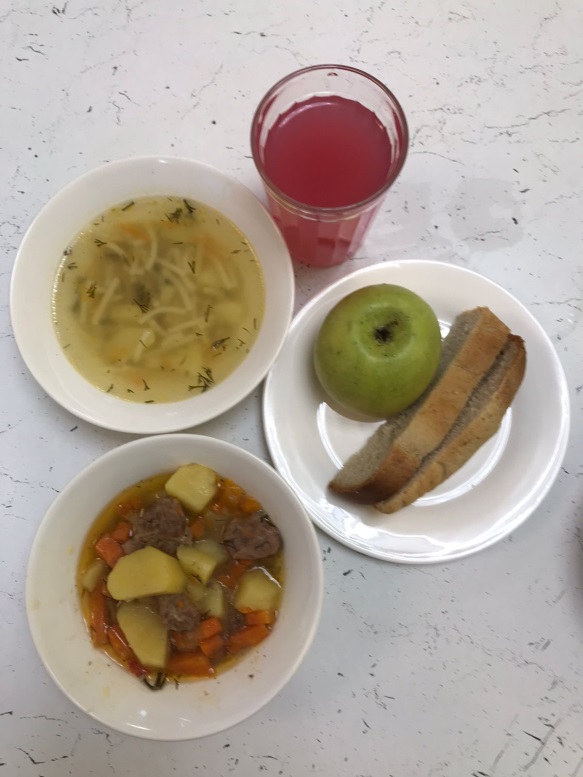 1-4 сыныптарға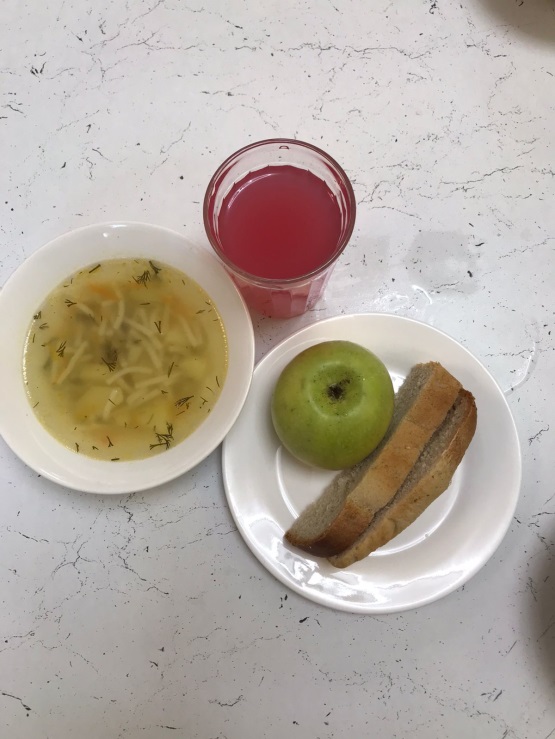 